Model Representation Form for Local Plans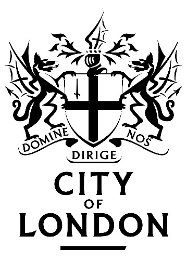 Local PlanPublication Stage Representation FormLocal PlanPublication Stage Representation FormLocal PlanPublication Stage Representation FormLocal PlanPublication Stage Representation FormLocal PlanPublication Stage Representation FormLocal PlanPublication Stage Representation FormLocal PlanPublication Stage Representation FormLocal PlanPublication Stage Representation FormRef: Reg 19(For official use only) Local PlanPublication Stage Representation FormLocal PlanPublication Stage Representation FormLocal PlanPublication Stage Representation FormLocal PlanPublication Stage Representation FormLocal PlanPublication Stage Representation FormLocal PlanPublication Stage Representation FormLocal PlanPublication Stage Representation FormLocal PlanPublication Stage Representation FormRef: Reg 19(For official use only) Local PlanPublication Stage Representation FormLocal PlanPublication Stage Representation FormLocal PlanPublication Stage Representation FormLocal PlanPublication Stage Representation FormLocal PlanPublication Stage Representation FormLocal PlanPublication Stage Representation FormLocal PlanPublication Stage Representation FormLocal PlanPublication Stage Representation FormRef: Reg 19(For official use only) Name of the Local Plan to which this representation relates:Name of the Local Plan to which this representation relates:Name of the Local Plan to which this representation relates:Name of the Local Plan to which this representation relates:Name of the Local Plan to which this representation relates:Name of the Local Plan to which this representation relates:Name of the Local Plan to which this representation relates: City Plan 2040 City Plan 2040 City Plan 2040Please return to City of London Corporation BY 11:00PM 31 May 2024 emailing to: planningpolicyconsultations@cityoflondon.gov.uk     Please note that all representations will be made public on our website in line with the Town and Country Planning (Local Planning)(England) Regulations 2012. This will include the name of the person and, where relevant, the organisation making the representation. All other personal information will remain confidential and managed in line with the City Corporation’s privacy notice. For more information on how we collect and process personal information, and your rights in relation to that information, please refer to the Environment Department's privacy notice available at Environment Department Privacy Notice (cityoflondon.gov.uk and the City Corporation's privacy notice available at www.cityoflondon.gov.uk/privacy). Please also see our Statement of Representations Procedure available at: City Plan 2040 - City of London.Please return to City of London Corporation BY 11:00PM 31 May 2024 emailing to: planningpolicyconsultations@cityoflondon.gov.uk     Please note that all representations will be made public on our website in line with the Town and Country Planning (Local Planning)(England) Regulations 2012. This will include the name of the person and, where relevant, the organisation making the representation. All other personal information will remain confidential and managed in line with the City Corporation’s privacy notice. For more information on how we collect and process personal information, and your rights in relation to that information, please refer to the Environment Department's privacy notice available at Environment Department Privacy Notice (cityoflondon.gov.uk and the City Corporation's privacy notice available at www.cityoflondon.gov.uk/privacy). Please also see our Statement of Representations Procedure available at: City Plan 2040 - City of London.Please return to City of London Corporation BY 11:00PM 31 May 2024 emailing to: planningpolicyconsultations@cityoflondon.gov.uk     Please note that all representations will be made public on our website in line with the Town and Country Planning (Local Planning)(England) Regulations 2012. This will include the name of the person and, where relevant, the organisation making the representation. All other personal information will remain confidential and managed in line with the City Corporation’s privacy notice. For more information on how we collect and process personal information, and your rights in relation to that information, please refer to the Environment Department's privacy notice available at Environment Department Privacy Notice (cityoflondon.gov.uk and the City Corporation's privacy notice available at www.cityoflondon.gov.uk/privacy). Please also see our Statement of Representations Procedure available at: City Plan 2040 - City of London.Please return to City of London Corporation BY 11:00PM 31 May 2024 emailing to: planningpolicyconsultations@cityoflondon.gov.uk     Please note that all representations will be made public on our website in line with the Town and Country Planning (Local Planning)(England) Regulations 2012. This will include the name of the person and, where relevant, the organisation making the representation. All other personal information will remain confidential and managed in line with the City Corporation’s privacy notice. For more information on how we collect and process personal information, and your rights in relation to that information, please refer to the Environment Department's privacy notice available at Environment Department Privacy Notice (cityoflondon.gov.uk and the City Corporation's privacy notice available at www.cityoflondon.gov.uk/privacy). Please also see our Statement of Representations Procedure available at: City Plan 2040 - City of London.Please return to City of London Corporation BY 11:00PM 31 May 2024 emailing to: planningpolicyconsultations@cityoflondon.gov.uk     Please note that all representations will be made public on our website in line with the Town and Country Planning (Local Planning)(England) Regulations 2012. This will include the name of the person and, where relevant, the organisation making the representation. All other personal information will remain confidential and managed in line with the City Corporation’s privacy notice. For more information on how we collect and process personal information, and your rights in relation to that information, please refer to the Environment Department's privacy notice available at Environment Department Privacy Notice (cityoflondon.gov.uk and the City Corporation's privacy notice available at www.cityoflondon.gov.uk/privacy). Please also see our Statement of Representations Procedure available at: City Plan 2040 - City of London.Please return to City of London Corporation BY 11:00PM 31 May 2024 emailing to: planningpolicyconsultations@cityoflondon.gov.uk     Please note that all representations will be made public on our website in line with the Town and Country Planning (Local Planning)(England) Regulations 2012. This will include the name of the person and, where relevant, the organisation making the representation. All other personal information will remain confidential and managed in line with the City Corporation’s privacy notice. For more information on how we collect and process personal information, and your rights in relation to that information, please refer to the Environment Department's privacy notice available at Environment Department Privacy Notice (cityoflondon.gov.uk and the City Corporation's privacy notice available at www.cityoflondon.gov.uk/privacy). Please also see our Statement of Representations Procedure available at: City Plan 2040 - City of London.Please return to City of London Corporation BY 11:00PM 31 May 2024 emailing to: planningpolicyconsultations@cityoflondon.gov.uk     Please note that all representations will be made public on our website in line with the Town and Country Planning (Local Planning)(England) Regulations 2012. This will include the name of the person and, where relevant, the organisation making the representation. All other personal information will remain confidential and managed in line with the City Corporation’s privacy notice. For more information on how we collect and process personal information, and your rights in relation to that information, please refer to the Environment Department's privacy notice available at Environment Department Privacy Notice (cityoflondon.gov.uk and the City Corporation's privacy notice available at www.cityoflondon.gov.uk/privacy). Please also see our Statement of Representations Procedure available at: City Plan 2040 - City of London.Please return to City of London Corporation BY 11:00PM 31 May 2024 emailing to: planningpolicyconsultations@cityoflondon.gov.uk     Please note that all representations will be made public on our website in line with the Town and Country Planning (Local Planning)(England) Regulations 2012. This will include the name of the person and, where relevant, the organisation making the representation. All other personal information will remain confidential and managed in line with the City Corporation’s privacy notice. For more information on how we collect and process personal information, and your rights in relation to that information, please refer to the Environment Department's privacy notice available at Environment Department Privacy Notice (cityoflondon.gov.uk and the City Corporation's privacy notice available at www.cityoflondon.gov.uk/privacy). Please also see our Statement of Representations Procedure available at: City Plan 2040 - City of London.Please return to City of London Corporation BY 11:00PM 31 May 2024 emailing to: planningpolicyconsultations@cityoflondon.gov.uk     Please note that all representations will be made public on our website in line with the Town and Country Planning (Local Planning)(England) Regulations 2012. This will include the name of the person and, where relevant, the organisation making the representation. All other personal information will remain confidential and managed in line with the City Corporation’s privacy notice. For more information on how we collect and process personal information, and your rights in relation to that information, please refer to the Environment Department's privacy notice available at Environment Department Privacy Notice (cityoflondon.gov.uk and the City Corporation's privacy notice available at www.cityoflondon.gov.uk/privacy). Please also see our Statement of Representations Procedure available at: City Plan 2040 - City of London.Please return to City of London Corporation BY 11:00PM 31 May 2024 emailing to: planningpolicyconsultations@cityoflondon.gov.uk     Please note that all representations will be made public on our website in line with the Town and Country Planning (Local Planning)(England) Regulations 2012. This will include the name of the person and, where relevant, the organisation making the representation. All other personal information will remain confidential and managed in line with the City Corporation’s privacy notice. For more information on how we collect and process personal information, and your rights in relation to that information, please refer to the Environment Department's privacy notice available at Environment Department Privacy Notice (cityoflondon.gov.uk and the City Corporation's privacy notice available at www.cityoflondon.gov.uk/privacy). Please also see our Statement of Representations Procedure available at: City Plan 2040 - City of London.This form has two parts –Part A – Personal Details:  need only be completed once.Part B – Your representation(s).  Please fill in a separate sheet for each representation you wish to make.This form has two parts –Part A – Personal Details:  need only be completed once.Part B – Your representation(s).  Please fill in a separate sheet for each representation you wish to make.This form has two parts –Part A – Personal Details:  need only be completed once.Part B – Your representation(s).  Please fill in a separate sheet for each representation you wish to make.This form has two parts –Part A – Personal Details:  need only be completed once.Part B – Your representation(s).  Please fill in a separate sheet for each representation you wish to make.This form has two parts –Part A – Personal Details:  need only be completed once.Part B – Your representation(s).  Please fill in a separate sheet for each representation you wish to make.This form has two parts –Part A – Personal Details:  need only be completed once.Part B – Your representation(s).  Please fill in a separate sheet for each representation you wish to make.This form has two parts –Part A – Personal Details:  need only be completed once.Part B – Your representation(s).  Please fill in a separate sheet for each representation you wish to make.This form has two parts –Part A – Personal Details:  need only be completed once.Part B – Your representation(s).  Please fill in a separate sheet for each representation you wish to make.This form has two parts –Part A – Personal Details:  need only be completed once.Part B – Your representation(s).  Please fill in a separate sheet for each representation you wish to make.This form has two parts –Part A – Personal Details:  need only be completed once.Part B – Your representation(s).  Please fill in a separate sheet for each representation you wish to make.Part APart APart APart APart APart APart APart APart APart A1. Personal Details*1. Personal Details*2. Agent’s Details (if applicable)2. Agent’s Details (if applicable)*If an agent is appointed, please complete only the Title, Name and Organisation (if applicable)boxes below but complete the full contact details of the agent in 2.  *If an agent is appointed, please complete only the Title, Name and Organisation (if applicable)boxes below but complete the full contact details of the agent in 2.  *If an agent is appointed, please complete only the Title, Name and Organisation (if applicable)boxes below but complete the full contact details of the agent in 2.  *If an agent is appointed, please complete only the Title, Name and Organisation (if applicable)boxes below but complete the full contact details of the agent in 2.  *If an agent is appointed, please complete only the Title, Name and Organisation (if applicable)boxes below but complete the full contact details of the agent in 2.  *If an agent is appointed, please complete only the Title, Name and Organisation (if applicable)boxes below but complete the full contact details of the agent in 2.  *If an agent is appointed, please complete only the Title, Name and Organisation (if applicable)boxes below but complete the full contact details of the agent in 2.  *If an agent is appointed, please complete only the Title, Name and Organisation (if applicable)boxes below but complete the full contact details of the agent in 2.  *If an agent is appointed, please complete only the Title, Name and Organisation (if applicable)boxes below but complete the full contact details of the agent in 2.  *If an agent is appointed, please complete only the Title, Name and Organisation (if applicable)boxes below but complete the full contact details of the agent in 2.  TitleTitleFirst NameFirst NameLast NameLast NameJob Title Job Title (where relevant)(where relevant)(where relevant)(where relevant)(where relevant)(where relevant)(where relevant)(where relevant)Organisation Organisation (where relevant)(where relevant)(where relevant)(where relevant)(where relevant)(where relevant)(where relevant)(where relevant)Address Line 1Address Line 1Line 2Line 2Line 3Line 3Line 4Line 4Post CodePost CodeTelephone NumberTelephone NumberE-mail AddressE-mail Address(where relevant)(where relevant)(where relevant)(where relevant)(where relevant)(where relevant)(where relevant)(where relevant)Part B – Please use a separate sheet for each representationPart B – Please use a separate sheet for each representationPart B – Please use a separate sheet for each representationPart B – Please use a separate sheet for each representationPart B – Please use a separate sheet for each representationPart B – Please use a separate sheet for each representationPart B – Please use a separate sheet for each representationPart B – Please use a separate sheet for each representationPart B – Please use a separate sheet for each representationPart B – Please use a separate sheet for each representationPart B – Please use a separate sheet for each representationName or Organisation:Name or Organisation:Name or Organisation:Name or Organisation:Name or Organisation:Name or Organisation:Name or Organisation:Name or Organisation:Name or Organisation:Name or Organisation:Name or Organisation:3. To which part of the Local Plan does this representation relate?3. To which part of the Local Plan does this representation relate?3. To which part of the Local Plan does this representation relate?3. To which part of the Local Plan does this representation relate?3. To which part of the Local Plan does this representation relate?3. To which part of the Local Plan does this representation relate?3. To which part of the Local Plan does this representation relate?3. To which part of the Local Plan does this representation relate?3. To which part of the Local Plan does this representation relate?3. To which part of the Local Plan does this representation relate?3. To which part of the Local Plan does this representation relate?ParagraphPolicyPolicyPolicies MapPolicies Map4. Do you consider the Local Plan is:4. Do you consider the Local Plan is:4. Do you consider the Local Plan is:4. Do you consider the Local Plan is:4. Do you consider the Local Plan is:4. Do you consider the Local Plan is:4. Do you consider the Local Plan is:4. Do you consider the Local Plan is:4. Do you consider the Local Plan is:4. Do you consider the Local Plan is:4. Do you consider the Local Plan is:4.(1) Legally compliant4.(2) Sound4.(1) Legally compliant4.(2) Sound4.(1) Legally compliant4.(2) SoundYesYes YesYes No     No4.(1) Legally compliant4.(2) Sound4.(1) Legally compliant4.(2) Sound4.(1) Legally compliant4.(2) SoundYesYes YesYes No     No4.(1) Legally compliant4.(2) Sound4.(1) Legally compliant4.(2) Sound4.(1) Legally compliant4.(2) SoundYesYes YesYes No     No4 (3) Complies with the Duty to co-operate                     Yes                                         No                       4 (3) Complies with the Duty to co-operate                     Yes                                         No                       4 (3) Complies with the Duty to co-operate                     Yes                                         No                       4 (3) Complies with the Duty to co-operate                     Yes                                         No                       4 (3) Complies with the Duty to co-operate                     Yes                                         No                       4 (3) Complies with the Duty to co-operate                     Yes                                         No                       4 (3) Complies with the Duty to co-operate                     Yes                                         No                       4 (3) Complies with the Duty to co-operate                     Yes                                         No                       4 (3) Complies with the Duty to co-operate                     Yes                                         No                       4 (3) Complies with the Duty to co-operate                     Yes                                         No                       4 (3) Complies with the Duty to co-operate                     Yes                                         No                       Please tick as appropriatePlease tick as appropriatePlease tick as appropriatePlease tick as appropriatePlease tick as appropriatePlease tick as appropriatePlease tick as appropriatePlease tick as appropriatePlease tick as appropriatePlease tick as appropriatePlease tick as appropriate5. Please give details of why you consider the Local Plan is not legally compliant or is unsound or fails to comply with the duty to co-operate. Please be as precise as possible.If you wish to support the legal compliance or soundness of the Local Plan or its compliance with the duty to co-operate, please also use this box to set out your comments. 5. Please give details of why you consider the Local Plan is not legally compliant or is unsound or fails to comply with the duty to co-operate. Please be as precise as possible.If you wish to support the legal compliance or soundness of the Local Plan or its compliance with the duty to co-operate, please also use this box to set out your comments. 5. Please give details of why you consider the Local Plan is not legally compliant or is unsound or fails to comply with the duty to co-operate. Please be as precise as possible.If you wish to support the legal compliance or soundness of the Local Plan or its compliance with the duty to co-operate, please also use this box to set out your comments. 5. Please give details of why you consider the Local Plan is not legally compliant or is unsound or fails to comply with the duty to co-operate. Please be as precise as possible.If you wish to support the legal compliance or soundness of the Local Plan or its compliance with the duty to co-operate, please also use this box to set out your comments. 5. Please give details of why you consider the Local Plan is not legally compliant or is unsound or fails to comply with the duty to co-operate. Please be as precise as possible.If you wish to support the legal compliance or soundness of the Local Plan or its compliance with the duty to co-operate, please also use this box to set out your comments. (Continue on a separate sheet /expand box if necessary)(Continue on a separate sheet /expand box if necessary)(Continue on a separate sheet /expand box if necessary)(Continue on a separate sheet /expand box if necessary)(Continue on a separate sheet /expand box if necessary)6.  Please set out the modification(s) you consider necessary to make the Local Plan legally compliant and sound, in respect of any legal compliance or soundness matters you have identified at 5 above.  (Please note that non-compliance with the duty to co-operate is incapable of modification at examination).  You will need to say why each modification will make the Local Plan legally compliant or sound.  It will be helpful if you are able to put forward your suggested revised wording of any policy or text. Please be as precise as possible.6.  Please set out the modification(s) you consider necessary to make the Local Plan legally compliant and sound, in respect of any legal compliance or soundness matters you have identified at 5 above.  (Please note that non-compliance with the duty to co-operate is incapable of modification at examination).  You will need to say why each modification will make the Local Plan legally compliant or sound.  It will be helpful if you are able to put forward your suggested revised wording of any policy or text. Please be as precise as possible.6.  Please set out the modification(s) you consider necessary to make the Local Plan legally compliant and sound, in respect of any legal compliance or soundness matters you have identified at 5 above.  (Please note that non-compliance with the duty to co-operate is incapable of modification at examination).  You will need to say why each modification will make the Local Plan legally compliant or sound.  It will be helpful if you are able to put forward your suggested revised wording of any policy or text. Please be as precise as possible.6.  Please set out the modification(s) you consider necessary to make the Local Plan legally compliant and sound, in respect of any legal compliance or soundness matters you have identified at 5 above.  (Please note that non-compliance with the duty to co-operate is incapable of modification at examination).  You will need to say why each modification will make the Local Plan legally compliant or sound.  It will be helpful if you are able to put forward your suggested revised wording of any policy or text. Please be as precise as possible.6.  Please set out the modification(s) you consider necessary to make the Local Plan legally compliant and sound, in respect of any legal compliance or soundness matters you have identified at 5 above.  (Please note that non-compliance with the duty to co-operate is incapable of modification at examination).  You will need to say why each modification will make the Local Plan legally compliant or sound.  It will be helpful if you are able to put forward your suggested revised wording of any policy or text. Please be as precise as possible.(Continue on a separate sheet /expand box if necessary)(Continue on a separate sheet /expand box if necessary)(Continue on a separate sheet /expand box if necessary)(Continue on a separate sheet /expand box if necessary)(Continue on a separate sheet /expand box if necessary)Please note  In your representation you should provide succinctly all the evidence and supporting information necessary to support your representation and your suggested modification(s).  You should not assume that you will have a further opportunity to make submissions.After this stage, further submissions may only be made if invited by the Inspector, based on the matters and issues he or she identifies for examination.Please note  In your representation you should provide succinctly all the evidence and supporting information necessary to support your representation and your suggested modification(s).  You should not assume that you will have a further opportunity to make submissions.After this stage, further submissions may only be made if invited by the Inspector, based on the matters and issues he or she identifies for examination.Please note  In your representation you should provide succinctly all the evidence and supporting information necessary to support your representation and your suggested modification(s).  You should not assume that you will have a further opportunity to make submissions.After this stage, further submissions may only be made if invited by the Inspector, based on the matters and issues he or she identifies for examination.Please note  In your representation you should provide succinctly all the evidence and supporting information necessary to support your representation and your suggested modification(s).  You should not assume that you will have a further opportunity to make submissions.After this stage, further submissions may only be made if invited by the Inspector, based on the matters and issues he or she identifies for examination.Please note  In your representation you should provide succinctly all the evidence and supporting information necessary to support your representation and your suggested modification(s).  You should not assume that you will have a further opportunity to make submissions.After this stage, further submissions may only be made if invited by the Inspector, based on the matters and issues he or she identifies for examination.7. If your representation is seeking a modification to the plan, do you consider it necessary to participate in examination hearing session(s)?7. If your representation is seeking a modification to the plan, do you consider it necessary to participate in examination hearing session(s)?7. If your representation is seeking a modification to the plan, do you consider it necessary to participate in examination hearing session(s)?7. If your representation is seeking a modification to the plan, do you consider it necessary to participate in examination hearing session(s)?7. If your representation is seeking a modification to the plan, do you consider it necessary to participate in examination hearing session(s)?No, I do not wish to participate in hearing session(s)Yes, I wish to participate in hearing session(s)Please note that while this will provide an initial indication of your wish to participate in hearing session(s), you may be asked at a later point to confirm your request to participate.Please note that while this will provide an initial indication of your wish to participate in hearing session(s), you may be asked at a later point to confirm your request to participate.Please note that while this will provide an initial indication of your wish to participate in hearing session(s), you may be asked at a later point to confirm your request to participate.Please note that while this will provide an initial indication of your wish to participate in hearing session(s), you may be asked at a later point to confirm your request to participate.Please note that while this will provide an initial indication of your wish to participate in hearing session(s), you may be asked at a later point to confirm your request to participate.8.  If you wish to participate in the hearing session(s), please outline why you consider this to be necessary:8.  If you wish to participate in the hearing session(s), please outline why you consider this to be necessary:8.  If you wish to participate in the hearing session(s), please outline why you consider this to be necessary:8.  If you wish to participate in the hearing session(s), please outline why you consider this to be necessary:8.  If you wish to participate in the hearing session(s), please outline why you consider this to be necessary:Please note the Inspector will determine the most appropriate procedure to adopt to hear those who have indicated that they wish to participate in hearing session(s).  You may be asked to confirm your wish to participate when the Inspector has identified the matters and issues for examination.Please note the Inspector will determine the most appropriate procedure to adopt to hear those who have indicated that they wish to participate in hearing session(s).  You may be asked to confirm your wish to participate when the Inspector has identified the matters and issues for examination.Please note the Inspector will determine the most appropriate procedure to adopt to hear those who have indicated that they wish to participate in hearing session(s).  You may be asked to confirm your wish to participate when the Inspector has identified the matters and issues for examination.Please note the Inspector will determine the most appropriate procedure to adopt to hear those who have indicated that they wish to participate in hearing session(s).  You may be asked to confirm your wish to participate when the Inspector has identified the matters and issues for examination.Please note the Inspector will determine the most appropriate procedure to adopt to hear those who have indicated that they wish to participate in hearing session(s).  You may be asked to confirm your wish to participate when the Inspector has identified the matters and issues for examination.